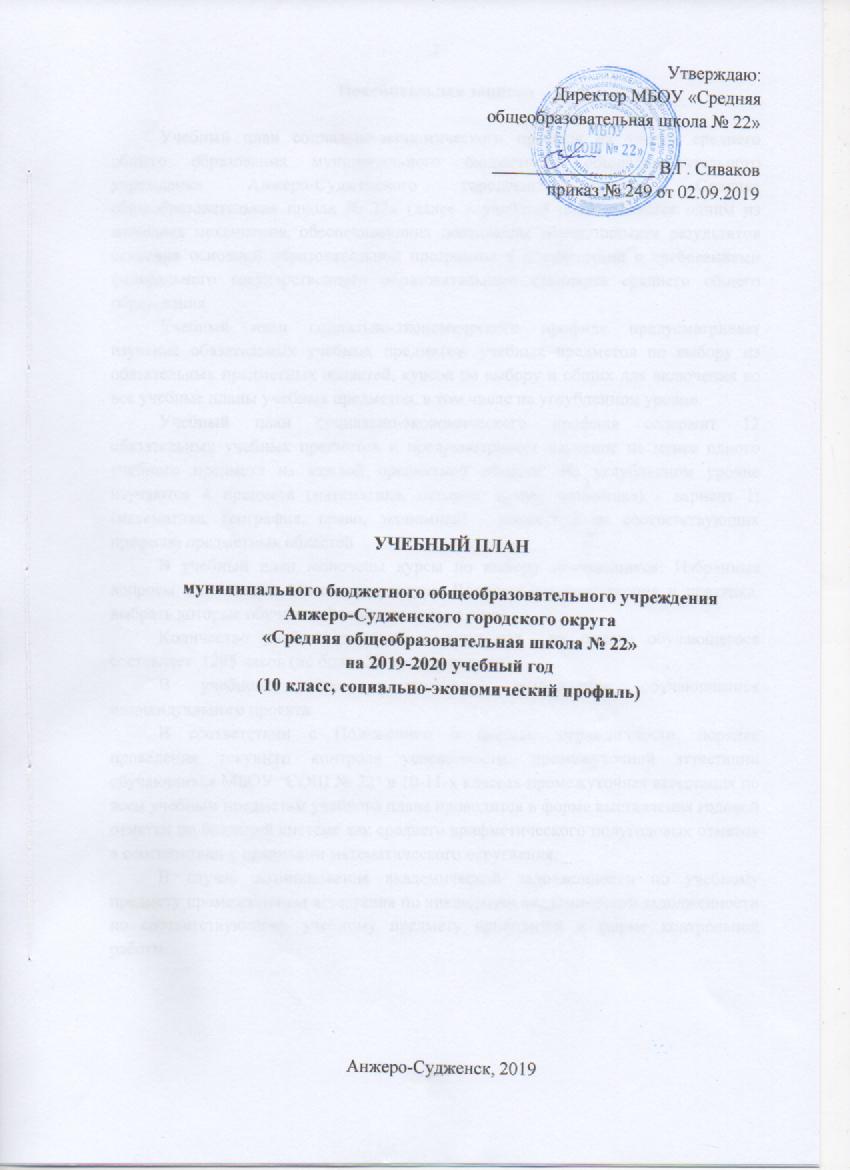 Пояснительная запискаУчебный план социально-экономического профиля на уровне среднего общего образования муниципального бюджетного общеобразовательного учреждения Анжеро-Судженского городского округа «Средняя общеобразовательная школа № 22» (далее – учебный план) является одним из основных механизмов, обеспечивающих достижение обучающимися результатов освоения основной образовательной программы в соответствии с требованиями федерального государственного образовательного стандарта среднего общего образования.Учебный план социально-экономического профиля предусматривает изучение обязательных учебных предметов: учебных предметов по выбору из обязательных предметных областей, курсов по выбору и общих для включения во все учебные планы учебных предметов, в том числе на углубленном уровне.Учебный план социально-экономического профиля содержит 12 обязательных учебных предметов и предусматривает изучение не менее одного учебного предмета из каждой предметной области. На углубленном уровне изучаются 4 предмета (математика, история, право, экономика) - вариант 1; (математика, география, право, экономика) - вариант 2 из соответствующих профилю предметных областейВ учебный план включены курсы по выбору обучающихся: Избранные вопросы математики, Массовая культура, Вопросы истории: теория и практика, выбрать которые обучающийся может только один.Количество учебных занятий за один год  на одного обучающегося составляет  1295 часов (не более 37 часов в неделю).В учебном плане предусмотрено выполнение обучающимися индивидуального проекта.В соответствии с Положением о формах, периодичности, порядке проведения текущего контроля успеваемости, промежуточной аттестации обучающихся МБОУ "СОШ № 22" в 10-11-х классах промежуточная аттестация по всем учебным предметам учебного плана проводится в форме выставления годовой отметки по балльной системе как среднего арифметического полугодовых отметок в соответствии с правилами математического округления. В случае возникновения академической задолженности по учебному предмету промежуточная аттестация по ликвидации академической задолженности по соответствующему учебному предмету проводится в форме контрольной работы.Учебный план социально-экономического профиля (вариант 1)Учебный план социально-экономического профиля (вариант 2)Предметная областьУчебный предметКол-во часовв годКол-во часов  в неделюУровеньОбязательные учебные предметыОбязательные учебные предметыОбязательные учебные предметыОбязательные учебные предметыРусский язык и литератураРусский язык351БРусский язык и литератураЛитература1053БРодной язык и родная литератураРодной язык (русский)17,50,5БИностранные языкиИностранный язык (английский)1053БОбщественные наукиИстория1404УОбщественные наукиГеография351БОбщественные наукиПраво702УОбщественные наукиЭкономика702УМатематика и информатикаМатематика2106УЕстественные наукиАстрономия17,50,5БФизическая культура, экология и основы безопасности жизнедеятельностиФизическая культура702БФизическая культура, экология и основы безопасности жизнедеятельностиОсновы безопасности жизнедеятельности351БИндивидуальный проектИндивидуальный проект351Часть, формируемая участниками образовательных отношенийЧасть, формируемая участниками образовательных отношенийЧасть, формируемая участниками образовательных отношенийЧасть, формируемая участниками образовательных отношенийЧасть, формируемая участниками образовательных отношенийРодной язык и родная литератураРодная литература (русская)17,50,5БИностранные языкиВторой иностранный язык (немецкий)702БОбщественные наукиОбществознание702БМатематика и информатикаИнформатика351БЕстественные наукиФизика702БЕстественные наукиХимия351БЕстественные наукиБиология351Б1277,536,5Курс по выбору«Избранные вопросы математики»Курс по выбору«Избранные вопросы математики»17,50,5Курс по выбору «Массовая культура»Курс по выбору «Массовая культура»17,50,5Курс по выбору «Вопросы истории: теория и практика»Курс по выбору «Вопросы истории: теория и практика»17,50,5Предельно допустимая аудиторная нагрузка при 6-дневной учебной неделиПредельно допустимая аудиторная нагрузка при 6-дневной учебной недели129537Предметная областьУчебный предметКол-во часовв годКол-во часов  в неделюУровеньОбязательные учебные предметыОбязательные учебные предметыОбязательные учебные предметыОбязательные учебные предметыРусский язык и литератураРусский язык351БРусский язык и литератураЛитература1053БРодной язык и родная литератураРодной язык (русский)17,50,5БИностранные языкиИностранный язык (английский)1053БОбщественные наукиИстория702БОбщественные наукиГеография1053УОбщественные наукиПраво702УОбщественные наукиЭкономика702УМатематика и информатикаМатематика2106УЕстественные наукиАстрономия17,50,5БФизическая культура, экология и основы безопасности жизнедеятельностиФизическая культура702БФизическая культура, экология и основы безопасности жизнедеятельностиОсновы безопасности жизнедеятельности351БИндивидуальный проектИндивидуальный проект351Часть, формируемая участниками образовательных отношенийЧасть, формируемая участниками образовательных отношенийЧасть, формируемая участниками образовательных отношенийЧасть, формируемая участниками образовательных отношенийЧасть, формируемая участниками образовательных отношенийРодной язык и родная литератураРодная литература (русская)17,50,5БИностранные языкиВторой иностранный язык (немецкий)702БОбщественные наукиОбществознание702БМатематика и информатикаИнформатика351БЕстественные наукиФизика702БЕстественные наукиХимия351БЕстественные наукиБиология351Б1277,536,5Курс по выбору «Избранные вопросы математики»Курс по выбору «Избранные вопросы математики»17,50,5Курс по выбору «Массовая культура»Курс по выбору «Массовая культура»17,50,5Курс по выбору «Вопросы истории: теория и практика»Курс по выбору «Вопросы истории: теория и практика»17,50,5Предельно допустимая аудиторная нагрузка при 6-дневной учебной неделиПредельно допустимая аудиторная нагрузка при 6-дневной учебной недели129537